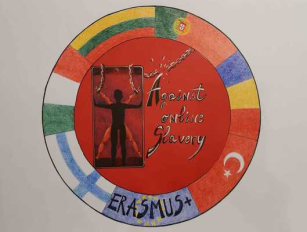 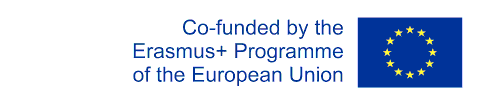 LESSON PLAN 4AGAINST ONLINE SLAVERY (2019-1-FI01-KA229-060725)Country + School:Italy I.I.S.S. Jacopo del Duca-Bianca Amato CefalùItaly I.I.S.S. Jacopo del Duca-Bianca Amato CefalùItaly I.I.S.S. Jacopo del Duca-Bianca Amato CefalùTeacher(-s)Giovanna Liberto and Gianni CataneseGiovanna Liberto and Gianni CataneseGiovanna Liberto and Gianni CataneseSubject / Course:Civics + ITCivics + ITCivics + ITTopic:Internet addiction Internet addiction Internet addiction Age group:15-16Lessons Duration:60 minutes per lessonLesson Objectives which the students acquire:O fenômeno do vício em internet entre os jovens tem se tornado cada vez mais grave nos últimos anos.Você é chamado a organizar uma campanha de conscientização escolar:Você terá que fazer um pôster e uma brochura que explicam como se informar sobre o uso adequado das ferramentas tecnológicas.Haverá um momento final do trabalho onde você terá que ilustrar seu trabalho para colegas de outras turmas.Summary of Tasks / Actions:Lição 1.- Apresentação do projeto pelos professores.- Brainstorming inicial.- Organização de grupos de trabalho.- Atribuição de funções e tarefas.- Análise de slogans, cartazes publicitários, análise e escolha do material disponível: discussão sobre  textos e imagens a serem produzidos ou utilizados.- Concepção e desenho do layout gráfico do cartaz e brochura em versão papel.- Criação do cartaz e brochuraLição 2.- Escolha de pontos estratégicos onde colocar o pôster.- O grupo pensará em como apresentar o produto, despertando o interesse dos colegas por outras aulas. Além disso, os membros do grupo praticarão entre si para apresentar a apresentação propriamente dita, escolhendo os componentes que consideram mais adequados.- Apresentação do trabalho aos colegas das outras turmas.Materials / Equipment:livro didático, computador, smartphonesReferences/ theories/ teaching methods used:Trabalhando com vários recursos da rede, preparando um pôster e um folheto, ouvindo, debatendo, consultando.Evaluation of the objectives acquired:Os professores avaliarão a originalidade, o trabalho de organização, a linguagem utilizada no cartaz e no texto da brochura, o empenho, a participação, o respeito pelas regras e horários de trabalho.